全国招标公告公示标准发布工具-安徽版招标人和招标代理机构操作手册（ver.20190125）背景说明近年来，由安徽省招标投标协会运维的“安徽省招标投标信息网”（以下简称“信息网”）为服务我省招标项目的公告和公示信息发布发挥了积极的作用，成为招投标市场各方主体获取招标信息有效渠道之一。广大会员希望协会充分发挥桥梁纽带作用，切实有效发挥信息网多年来招标信息发布网络媒介基础性沉淀作用，将信息网招标信息，包括非依法必须招标项目的招标信息交互至中国招标投标公共服务平台同步对外发布，有助于进一步扩大招标信息发布的覆盖范围，确保招标项目的招标信息更加公开透明，有助于进一步吸引招标项目充分竞争，发挥市场在资源配置中的作用，有助于协会进一步拓展服务内容，提供精细化服务。为指导用户高效、便捷的使用“中国招标投标公共公告公示标准发布工具（安徽版）”（以下简称“发布工具-安徽版”），特编写本使用手册。2、基本流程用户发布招标公告和公示信息应遵循以下基本操作流程：下载安装→用户注册→登录编辑→生成文件→另存打印→签章上传→核验发布3、信息发布3.1下载安装3.1.1下载用户可以通过以下方式下载“发布工具”：第一步：登录：安徽省招标投标信息网http://www.ahtba.org.cn/ 按图示位置进入下载页面：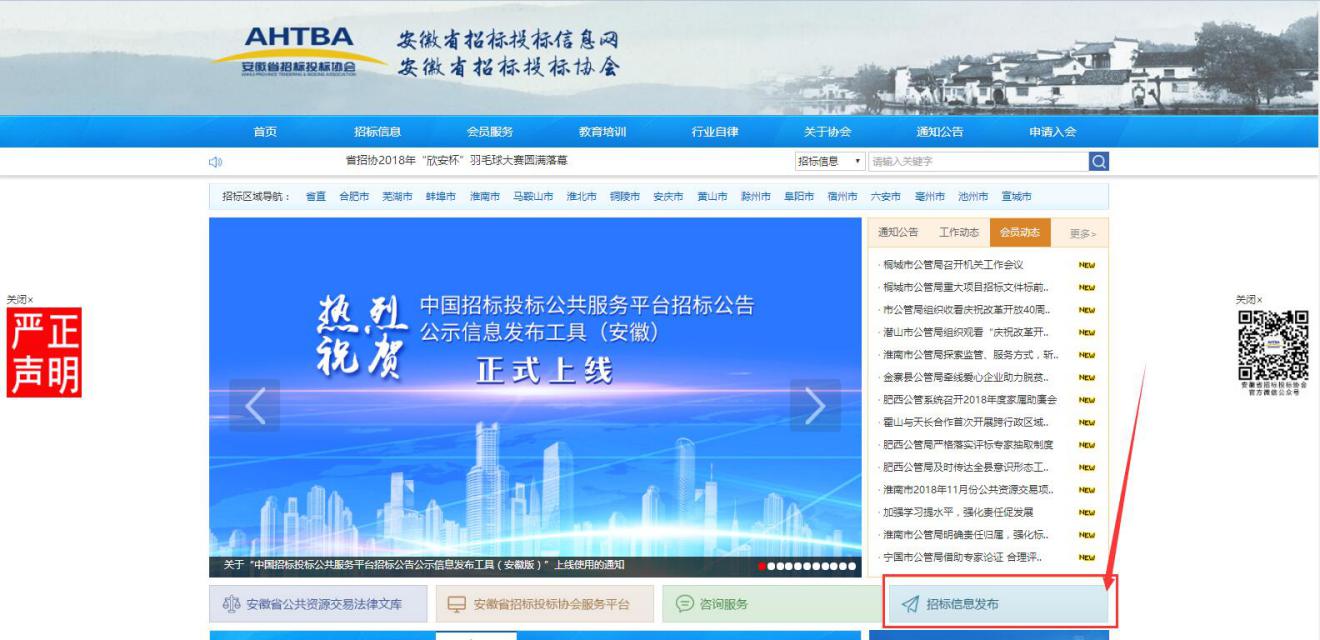 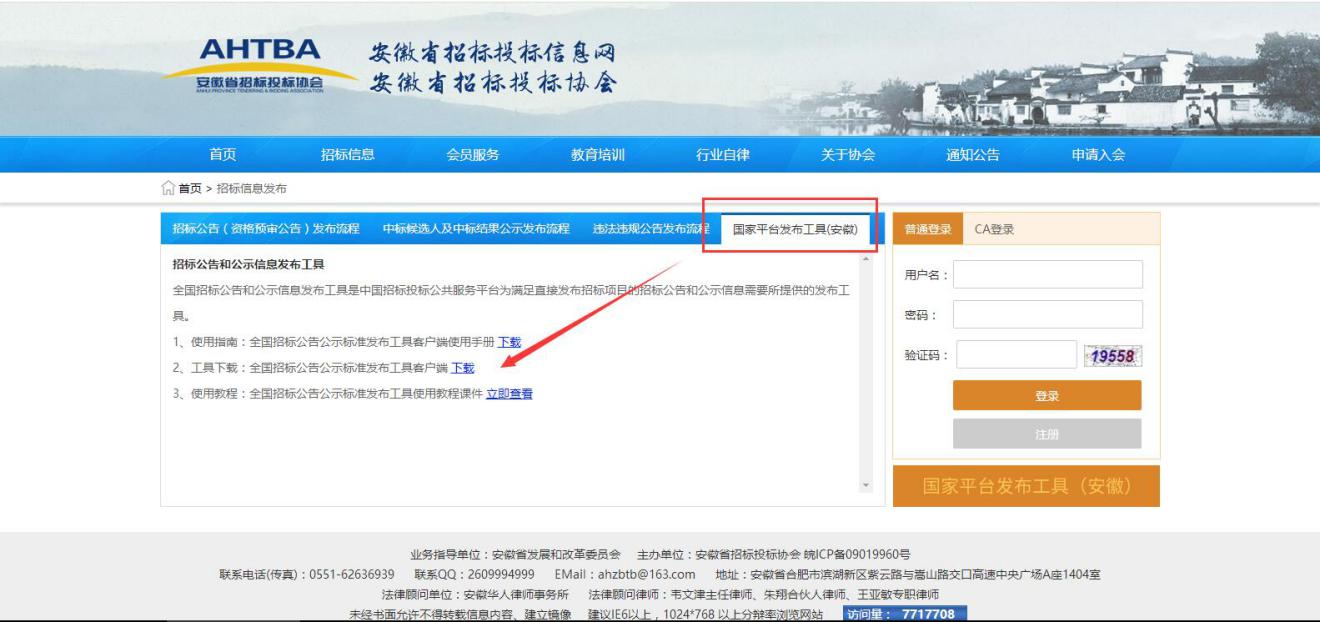 第二步：点击 “工具下载：全国招标公告公示标准发布工具客户端 下载”3.1.2安装第一步：解压 ceb_bulletin 压缩包；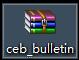 第二步：到此安装包双击进行安装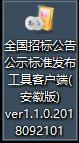 第三步：打开“发布工具”应用程序；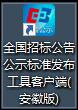 第四步：基础环境测试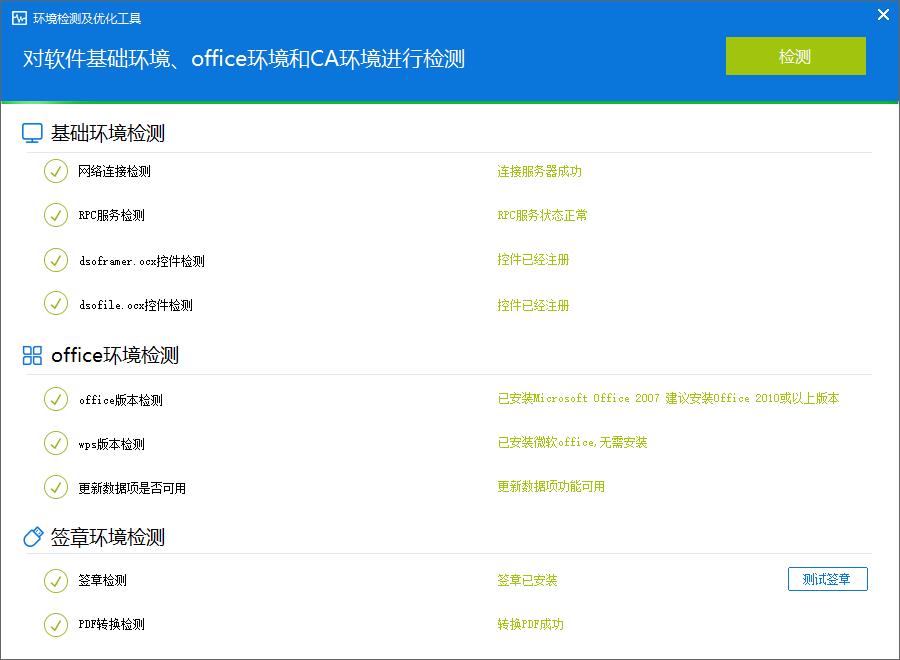     在基础环境测试阶段，“发布工具”将自动完成对于运行基础环境的测试工作，在所有测试项通过后，“发布工具”开始运行。4、用户注册4.1管理员注册4.1.1注册入口    用户在使用发布工具发布招标公告和公示信息前，首先需要完成机构注册。机构注册成功后，将生成唯一的机构管理员。机构管理员有权利创建操作员，并分配操作员的用户名和密码。操作员创建成功后，可以使用该用户名和密码可以直接登录发布工具-安徽版开展公告和公示信息的发布操作。注册路径：在发布工具端点击注册后跳转注册页面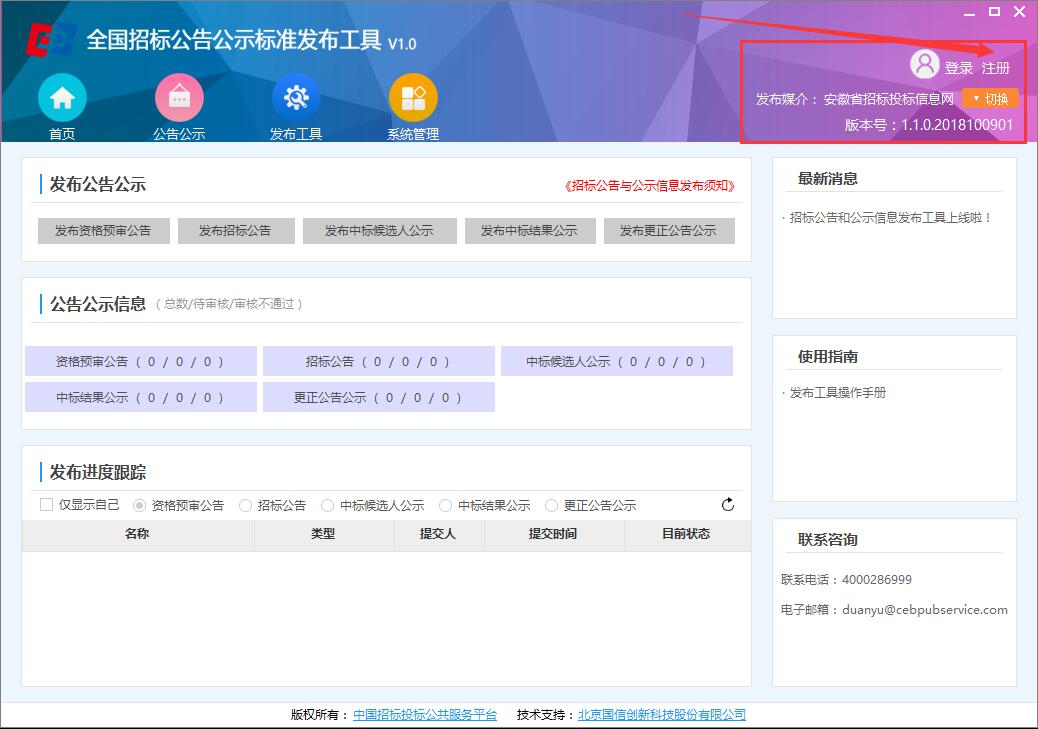 4.1.2注册页面（1）填写机构基本信息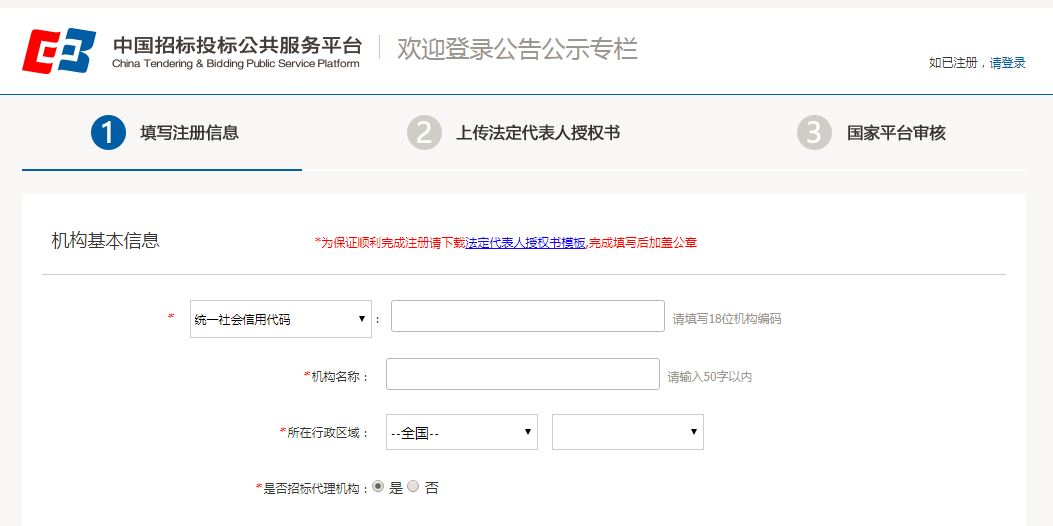 （2）填写机构管理员信息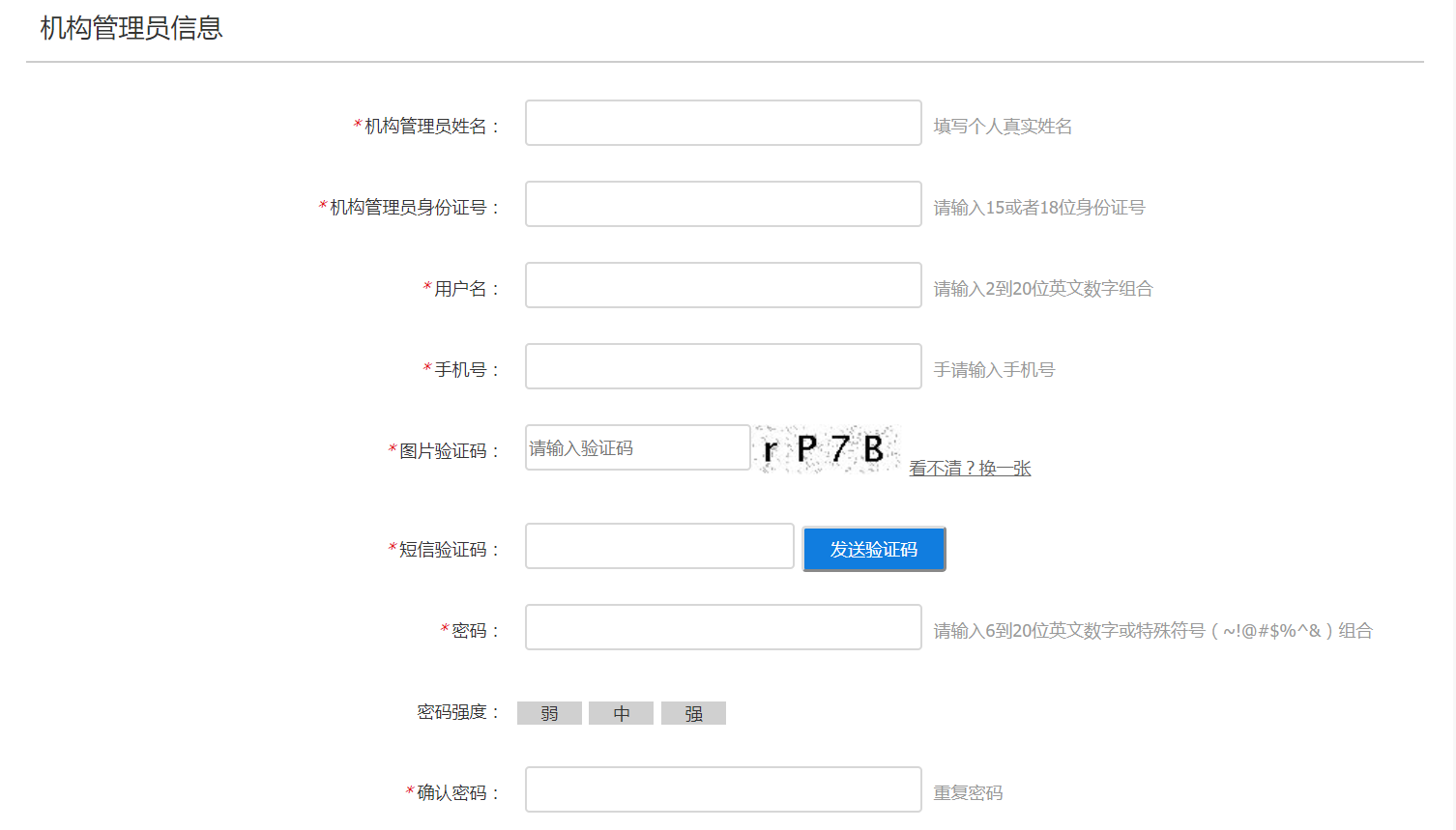 （3）选择是否使用发布工具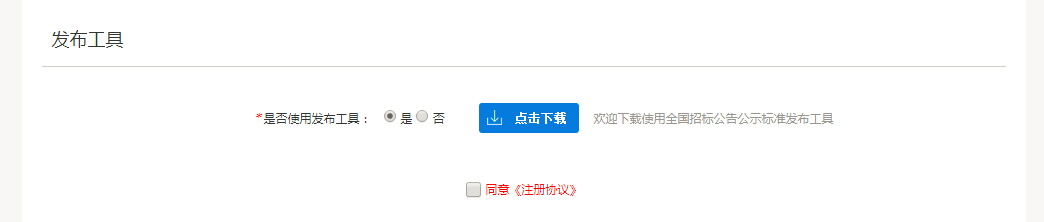 提交成功后，机构及机构管理员注册成功。（4）上传法定代表人授权书第一步：下载授权委托书模板，完成填写并保存扫描件第二步：点击上传 （可立即上传，也可以稍后使用注册的用户名和密码登录系统继续上传）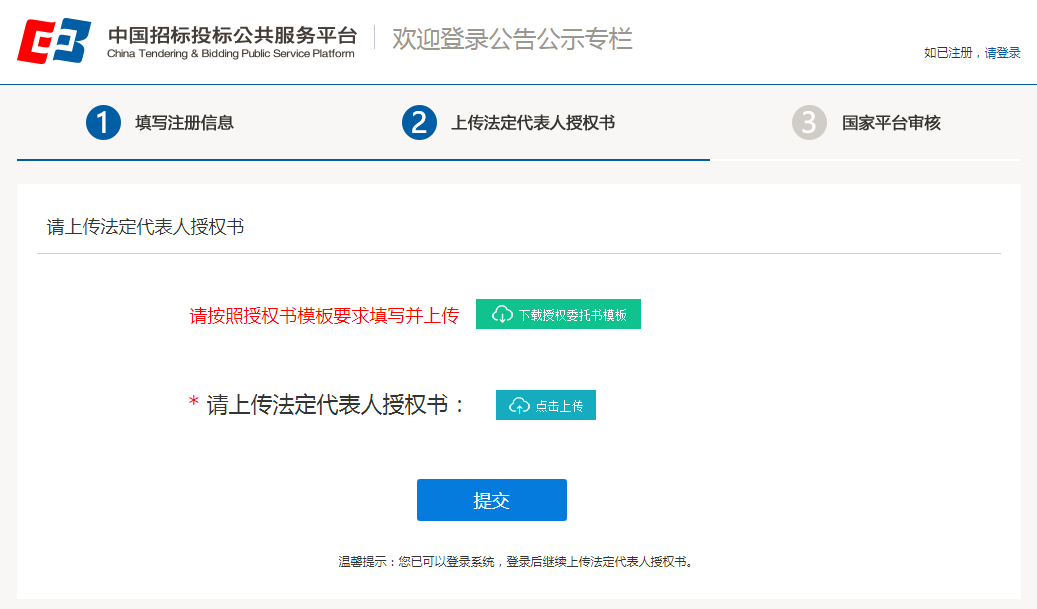 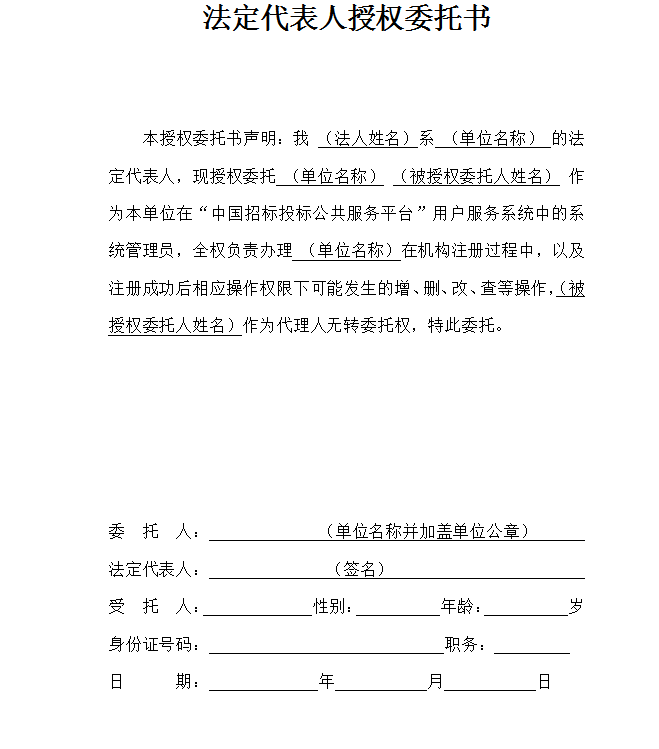 （5）等待审核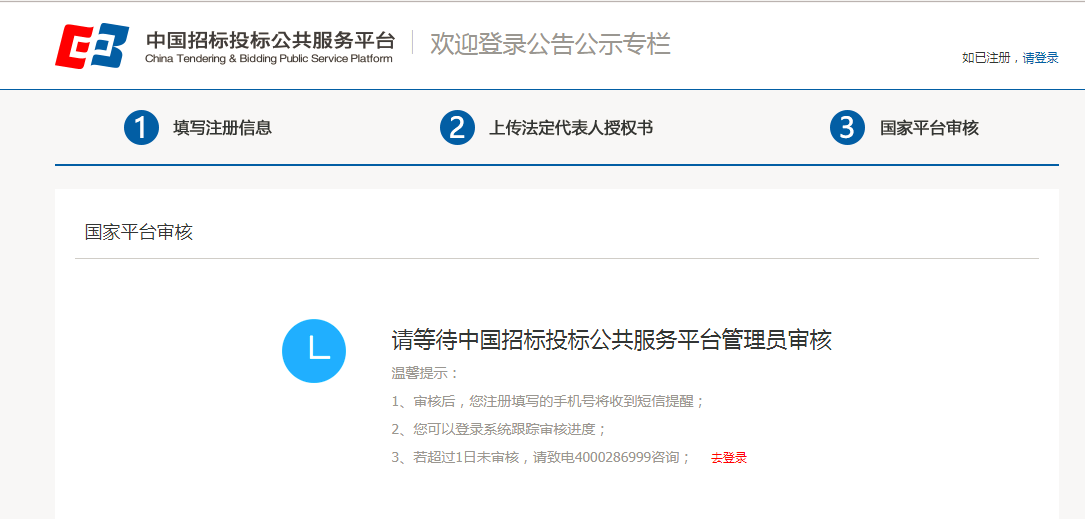 4.1.3注册审核机构注册信息由中国招标投标公共服务平台负责审核，现阶段主要审核机构提交的“法定代表人授权书”的有效性，审核时间不超过1天，审核后将以短信通知审核结果，用户也可登录系统跟踪审核进度；审核结果为“通过”或者“不通过”。审核通过后，中国招标投标公共服务平台会为申请使用发布工具的机构分配发布工具标识码，本机构可使用发布工具发布公告公示。用户在审核过程中遇到的各种问题，请通过本手册公布的咨询方式提出。4.2创建操作员   机构管理员注册成功后，系统将自动跳转至“招标公告公示信息发布用户服务中心”，用户在输入注册时填写的用户名和密码后，可以登录并创建操作员。操作员是招标人或其招标代理机构发布招标公告和公示信息的直接操作者，负责通过“发布工具”录入并提交相关信息。（1）管理员登录（登陆地址：http://gjpt.ahtba.org.cn/service/）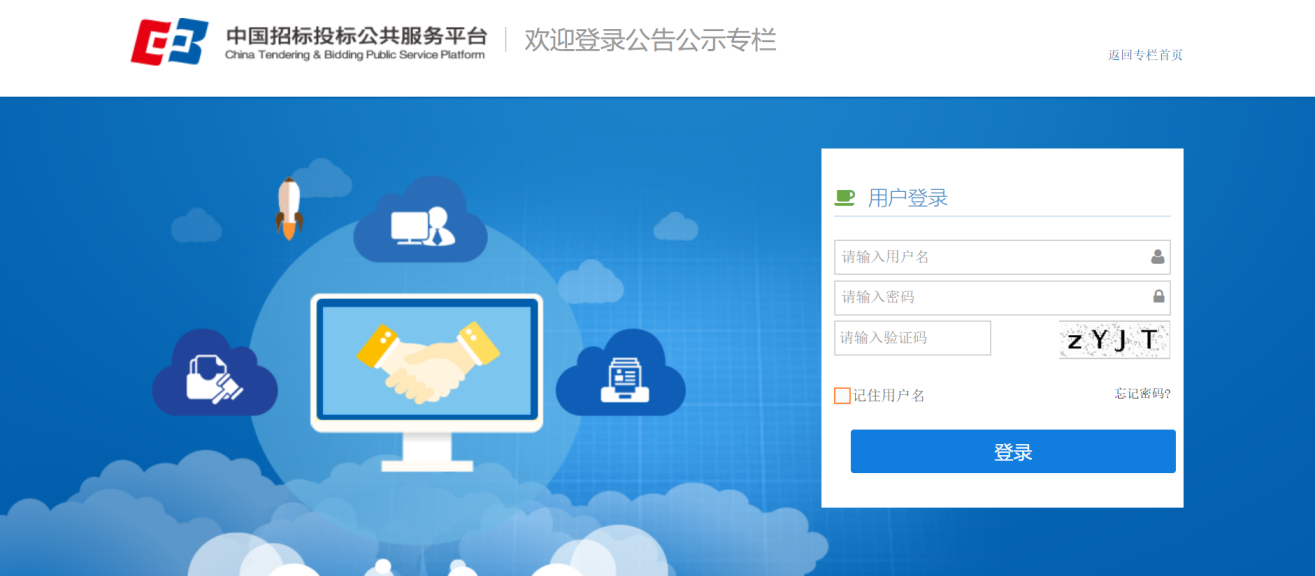 第一步：添加操作员信息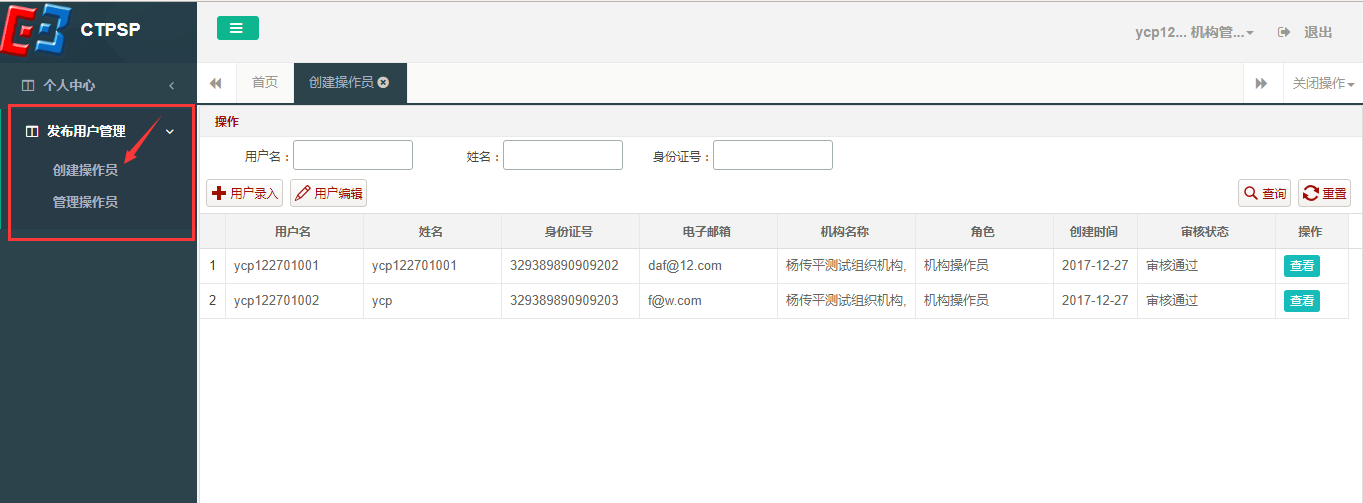 第二步：审核并通过操作员信息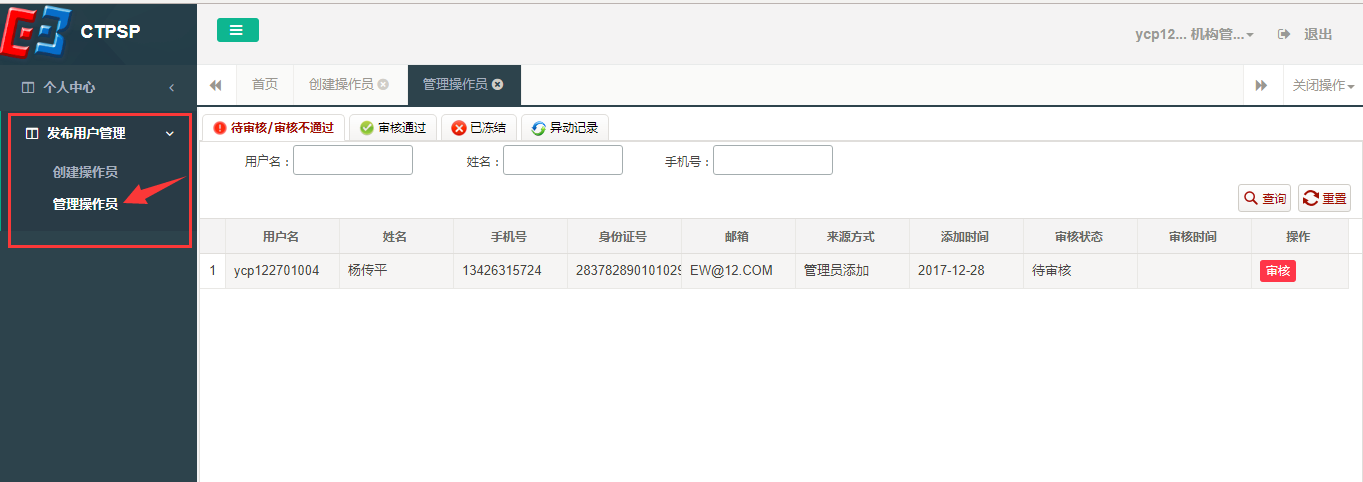 第三步：创建成功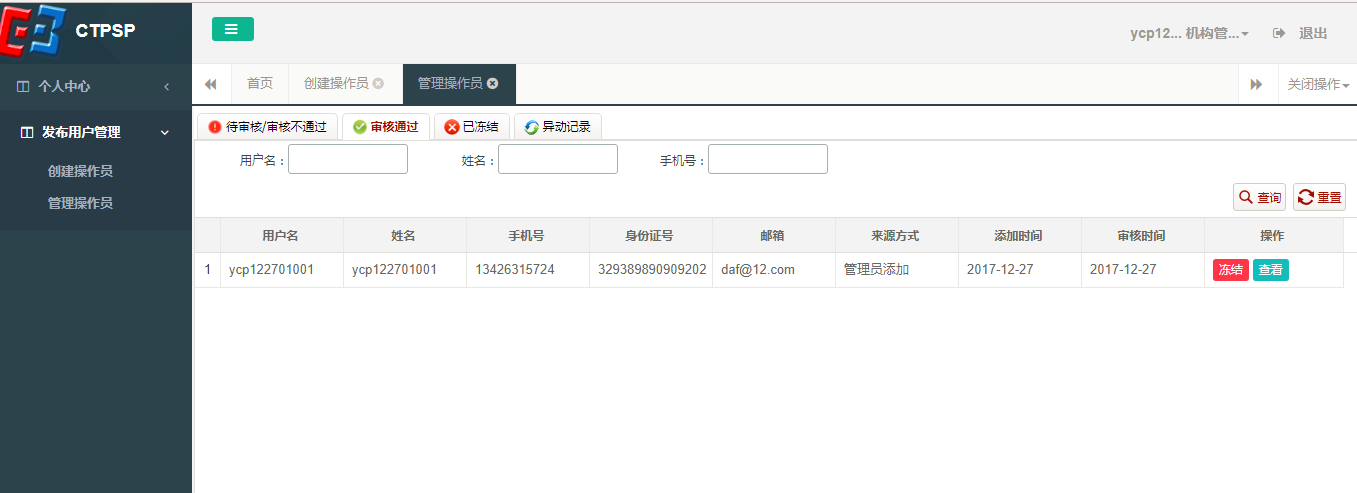 创建的操作员审核通过后，操作员创建成功，系统将自动向该操作员下发短信，告知其已成为本机构的公告公示专栏操作员和登录用户名。操作员即可使用用户名和初始密码登录发布工具发布公告公示。5.2用户登录5.2.1已注册用户    已注册用户可以按照机构管理员创建操作员时分配的用户名和密码，直接录入并登录“发布工具”；5.2.2未注册用户    未注册用户请参考本手册第2项“用户注册”的相关程序操作。5.3信息发布5.3.1选定发布媒介  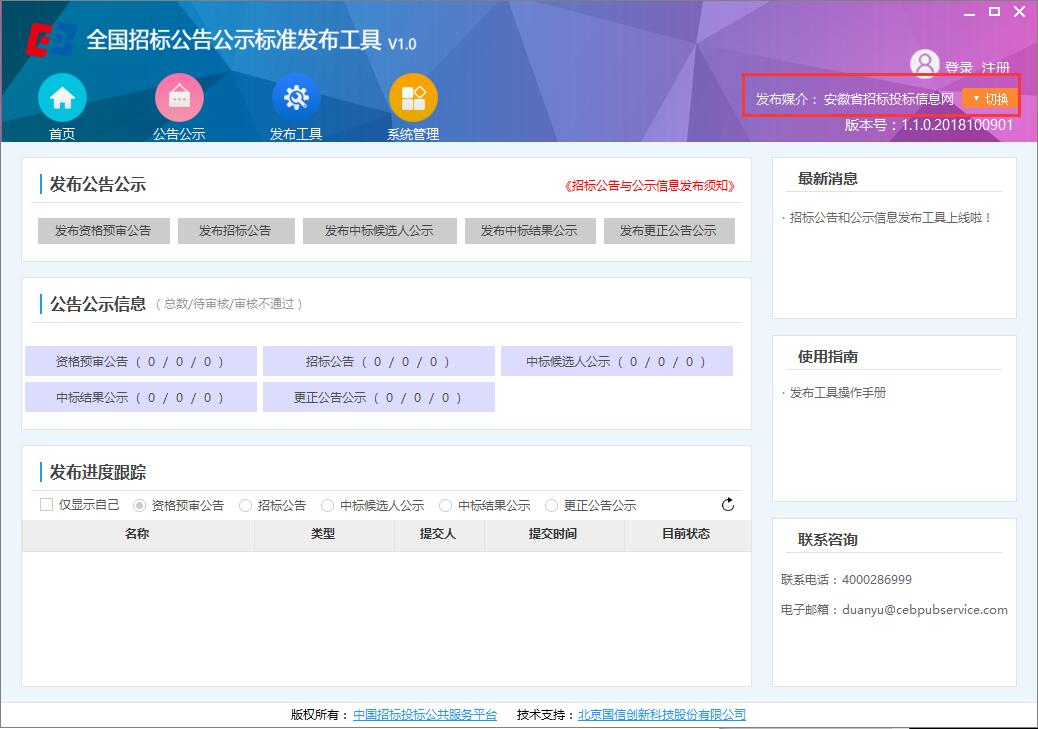 用户登录“发布工具”后，应依据“管理办法”的相关要求和拟发布招标项目监督部门的相关规定，选择确定一个“发布媒介”（默认选择安徽省招标投标信息网）“发布工具”支持用户切换不同的“发布媒介”，但是“发布工具”的当前状态下，只能选定唯一“发布媒介”。5.3.2发布招标公告第一步：点击“发布招标公告”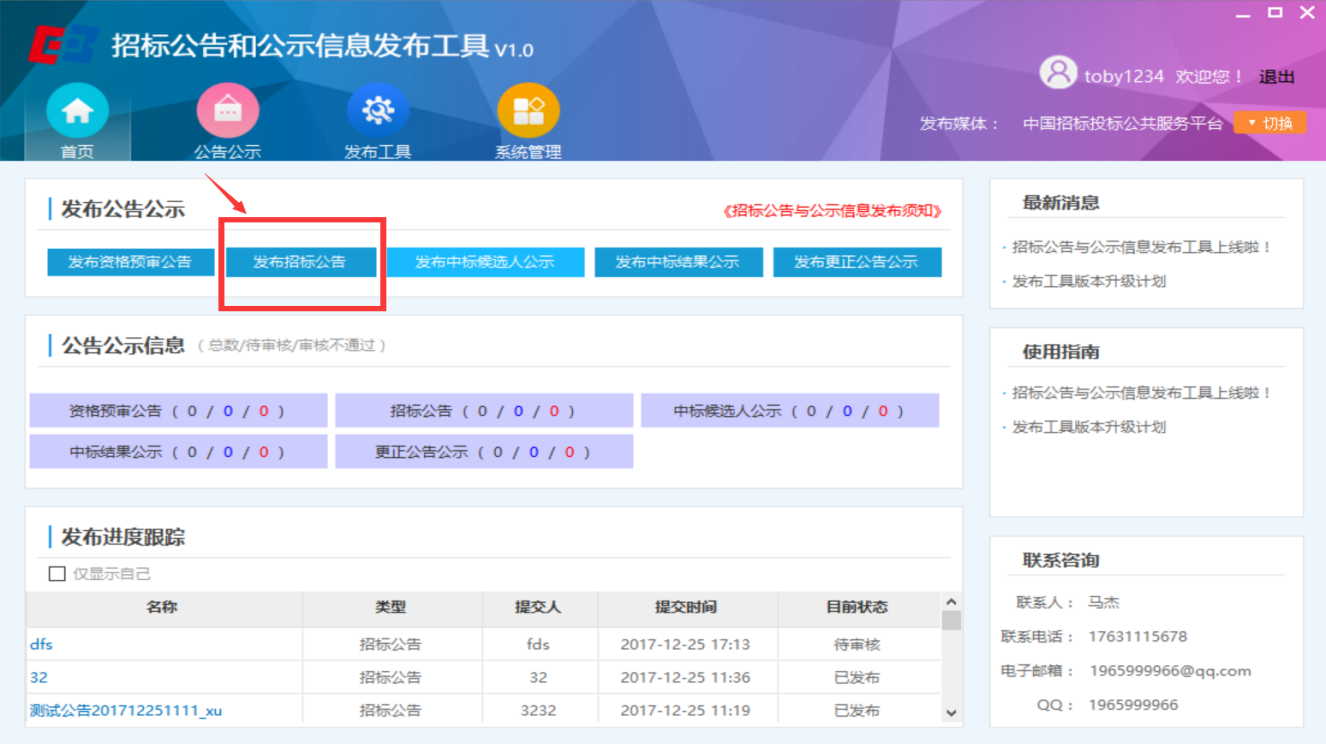 第二步：选择或者创建“招标项目”和“标段”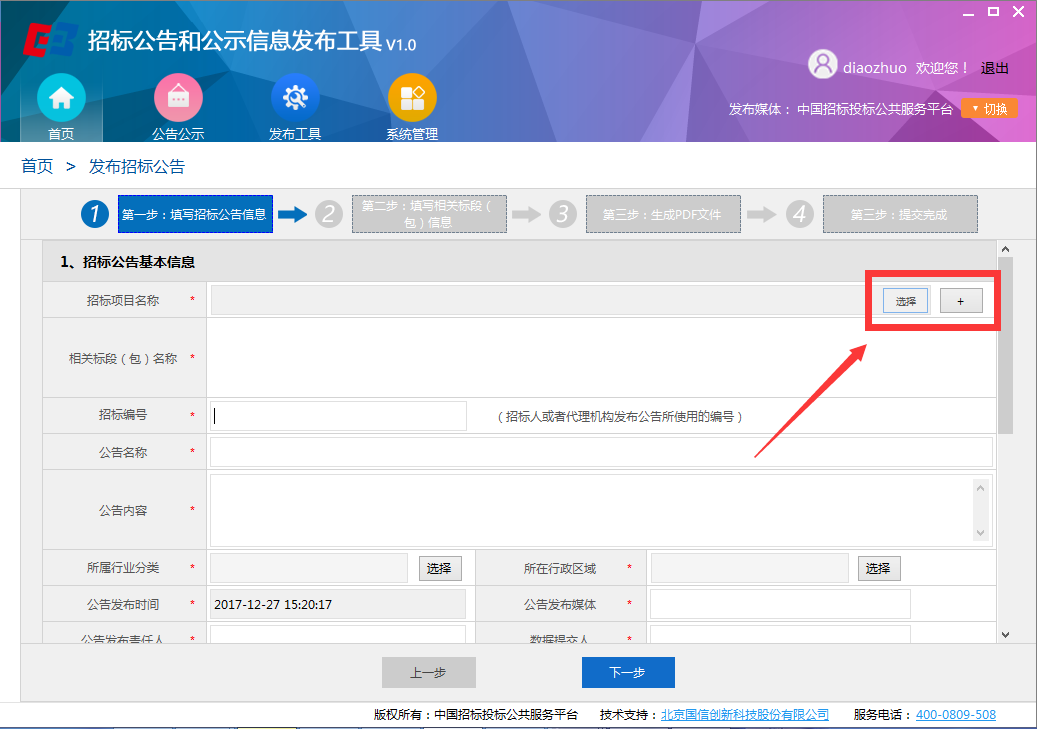 每个招标公告都应当归属于某一个招标项目，每个招标项目可以包含多个标段，每个招标公告可以选择若干个标段发布。第三步：填写招标公告信息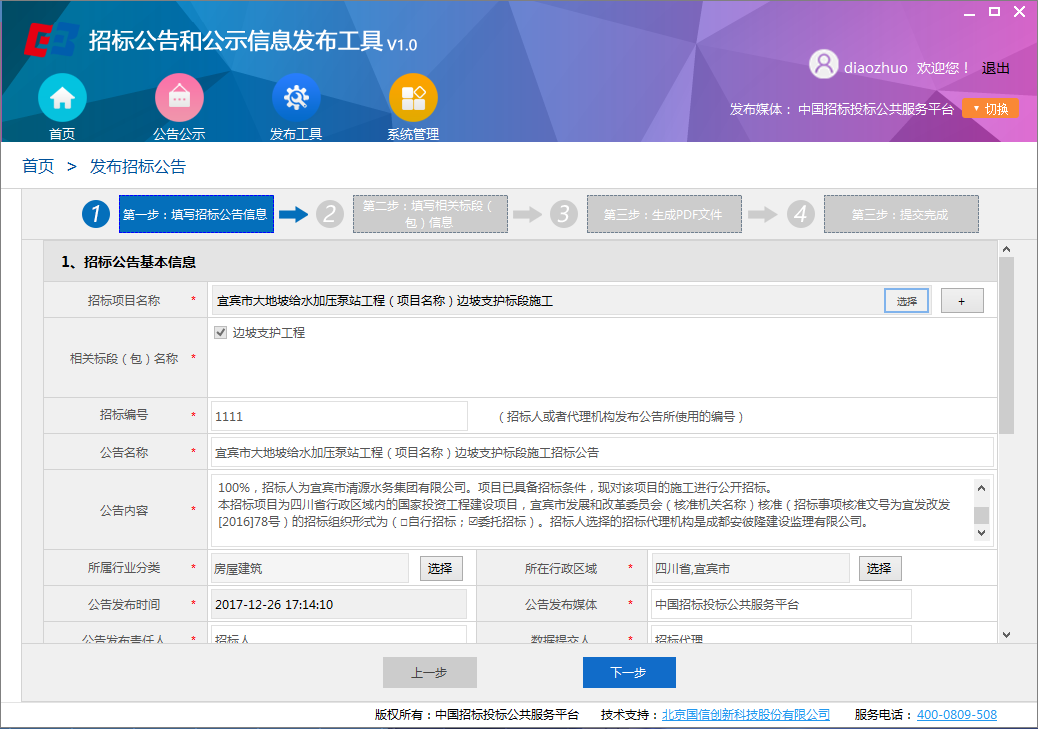 在信息填写页面中，所有标注“*”号的项均为必填项，用户必须逐项填写，否则无法进行到“下一步”。第四步：页面信息生成PDF后，点击“另存为”，下载、打印、签字、盖章并以附件形式上传公告页面。（1）生成PDF并另存后，可以下载、打印、签字、盖章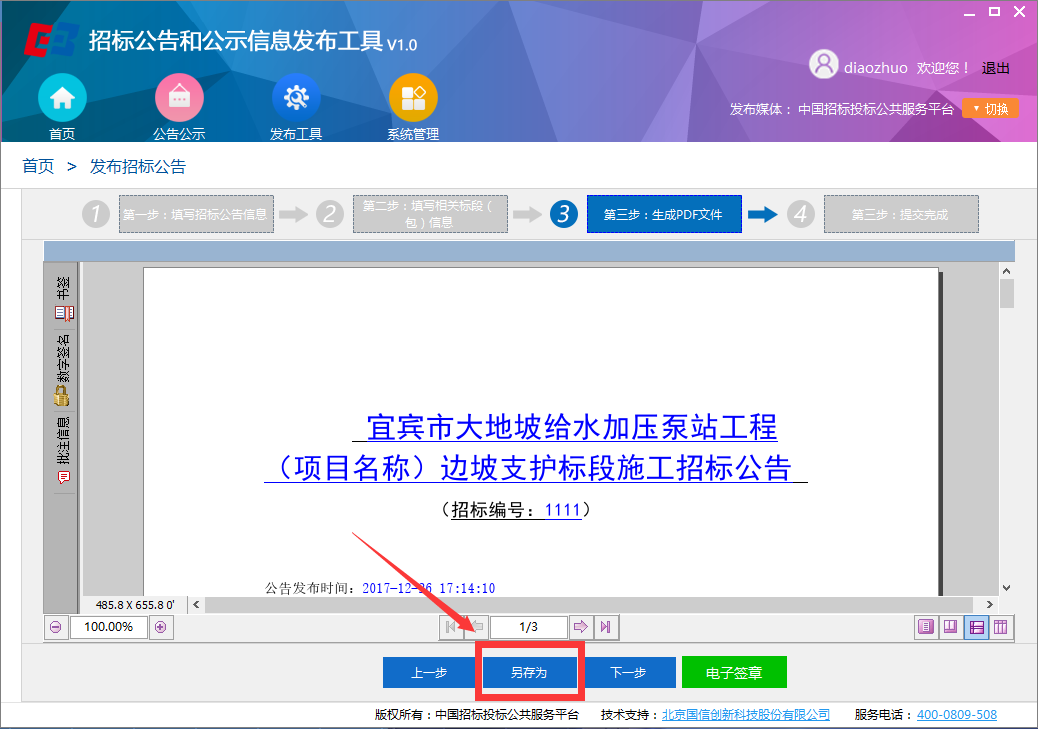 （2）上传附件并提交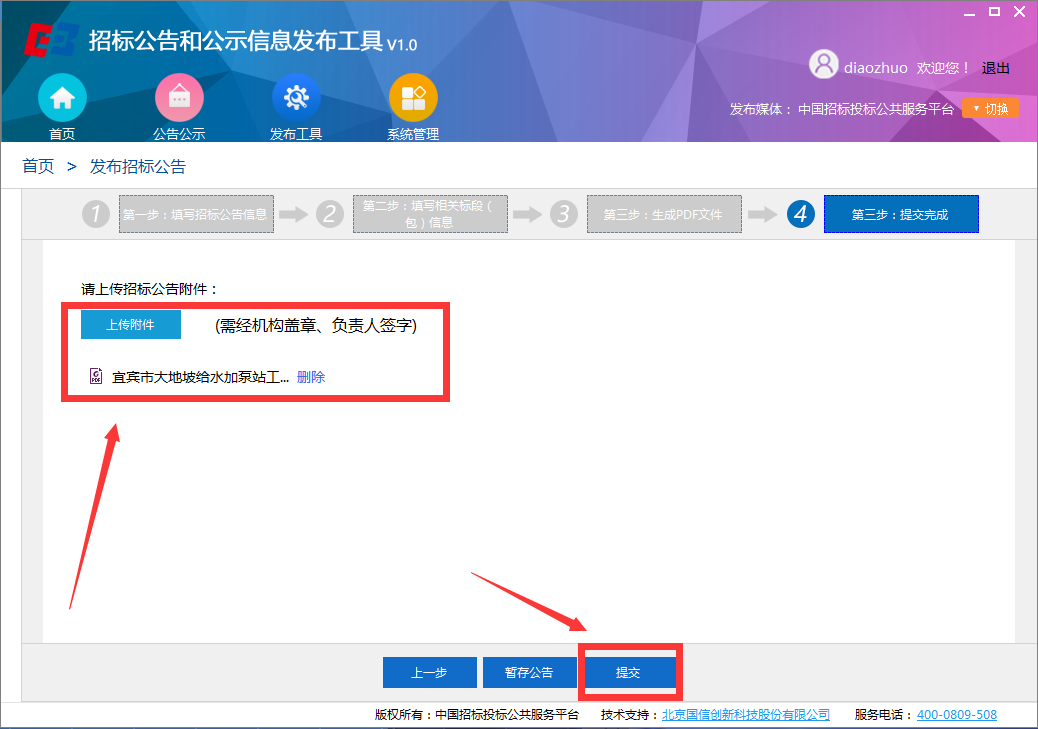 4.3.3发布资格预审公告第一步：点击“发布资格预审公告”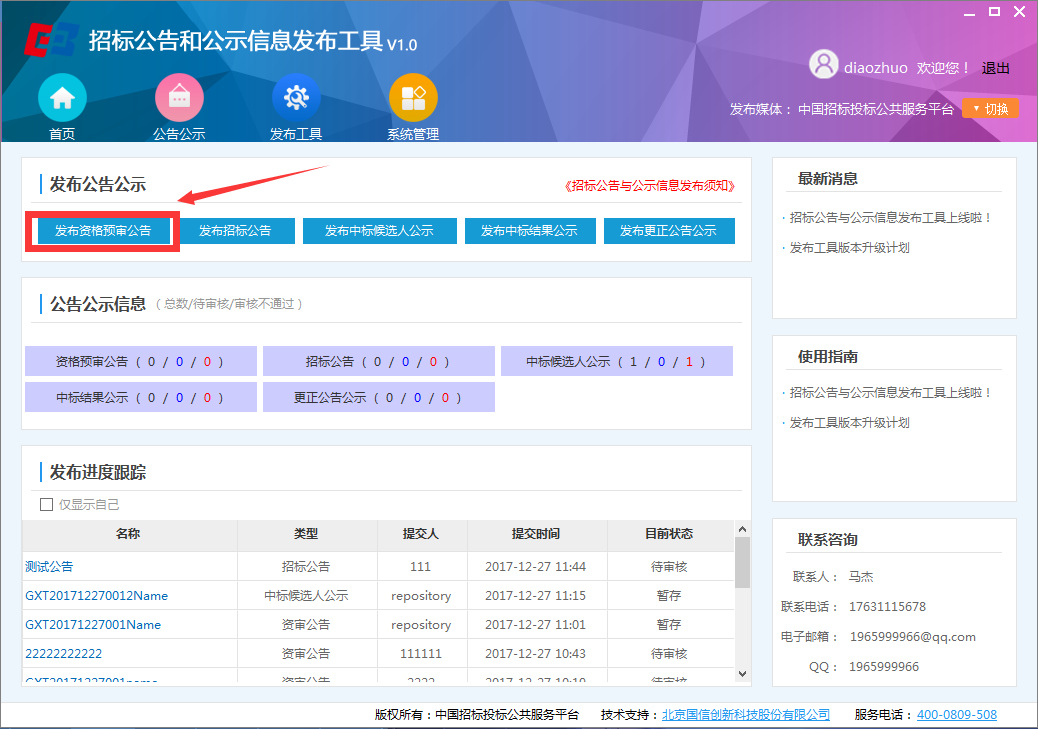 第二步：选择或者创建“招标项目”和“标段”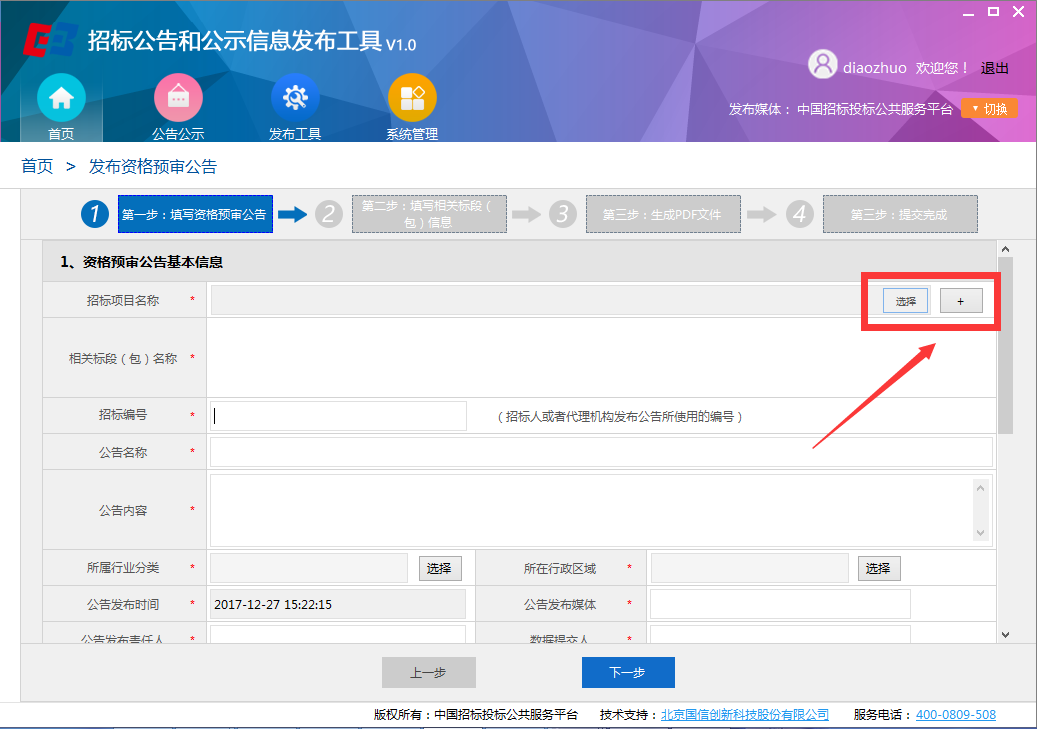 每个资格预审公告都应当归属于某一个招标项目，每个招标项目可以包含多个标段，每个资格预审公告可以选择若干个标段发布。第三步：填写资格预审公告信息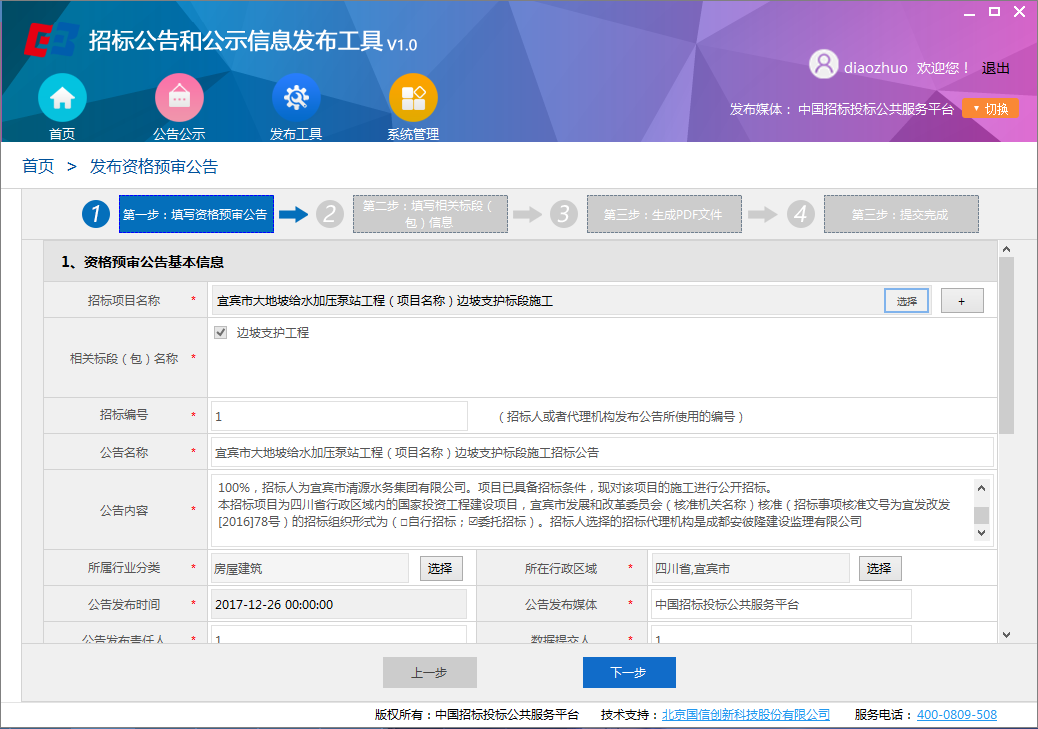 信息填写页面中，所有标注“*”号的项均为必填项，用户必须逐项填写，否则无法进行到“下一步”。第四步：页面信息生成PDF后，点击“另存为”，下载、打印、签字、盖章并以附件形式上传公告页面。（1）生成PDF并另存后，可以下载、打印、签字、盖章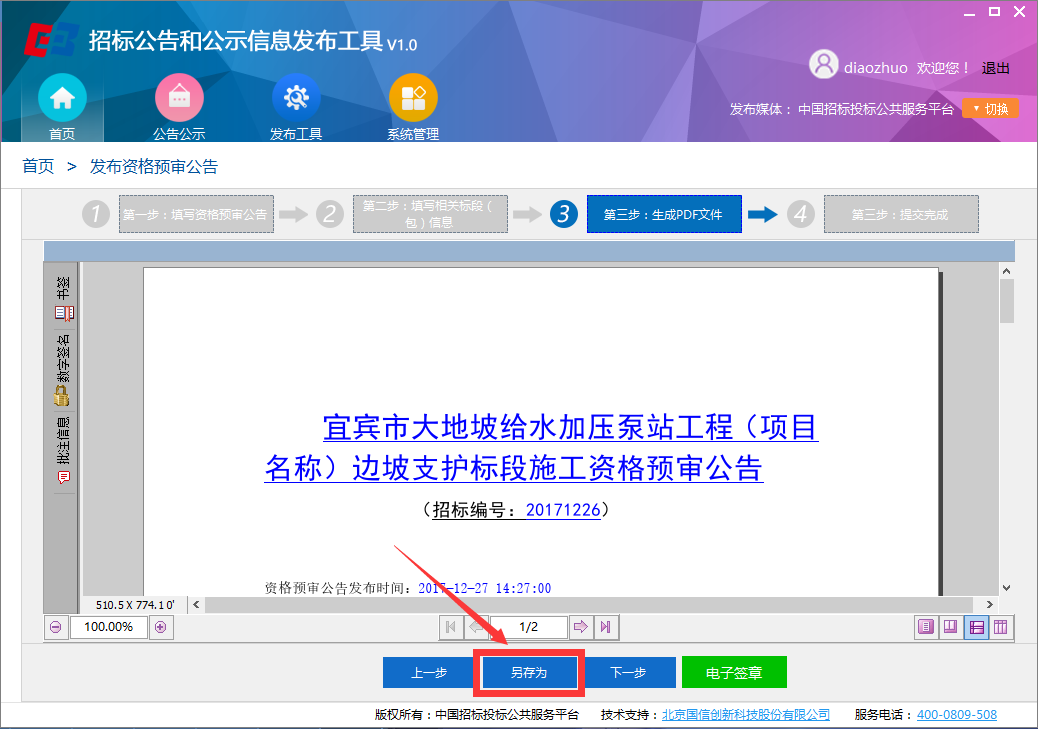 （2）上传附件并提交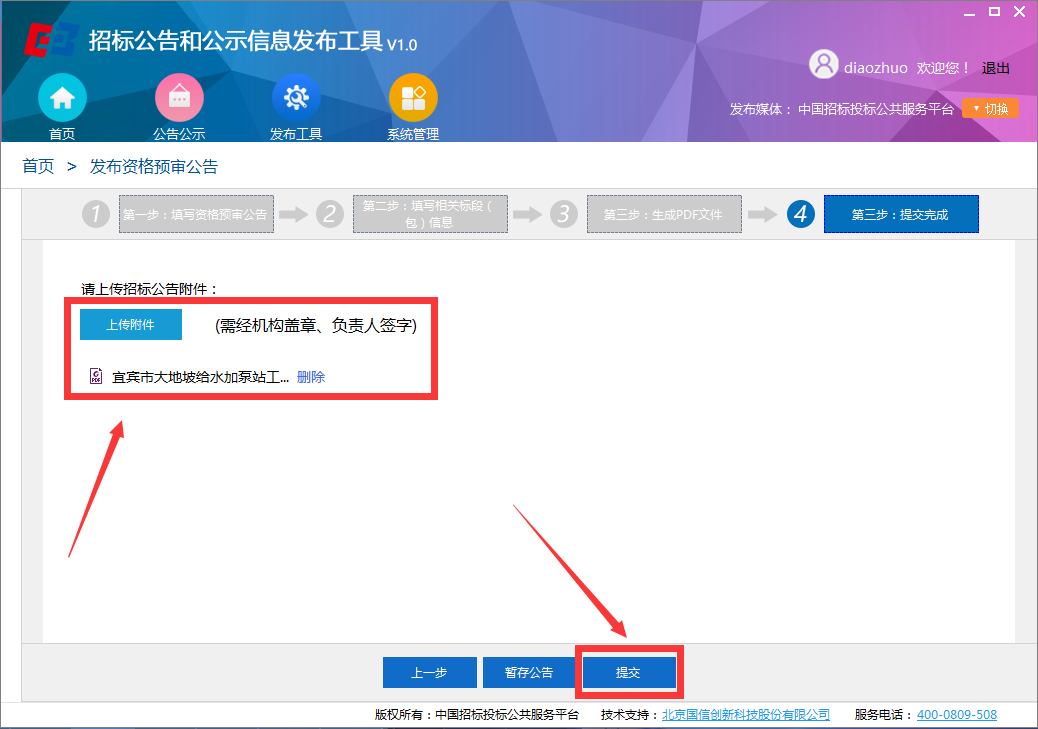 4.3.4发布中标候选人公示第一步：点击“发布中标候选人公示”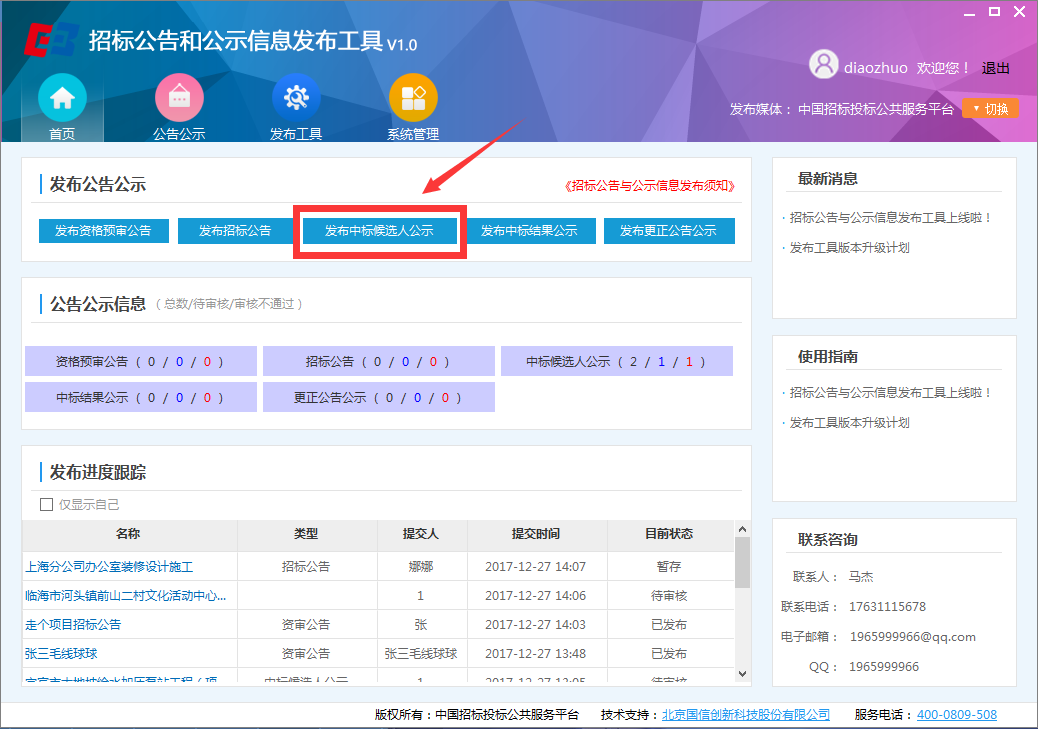 第二步：选择“招标项目”和“标段”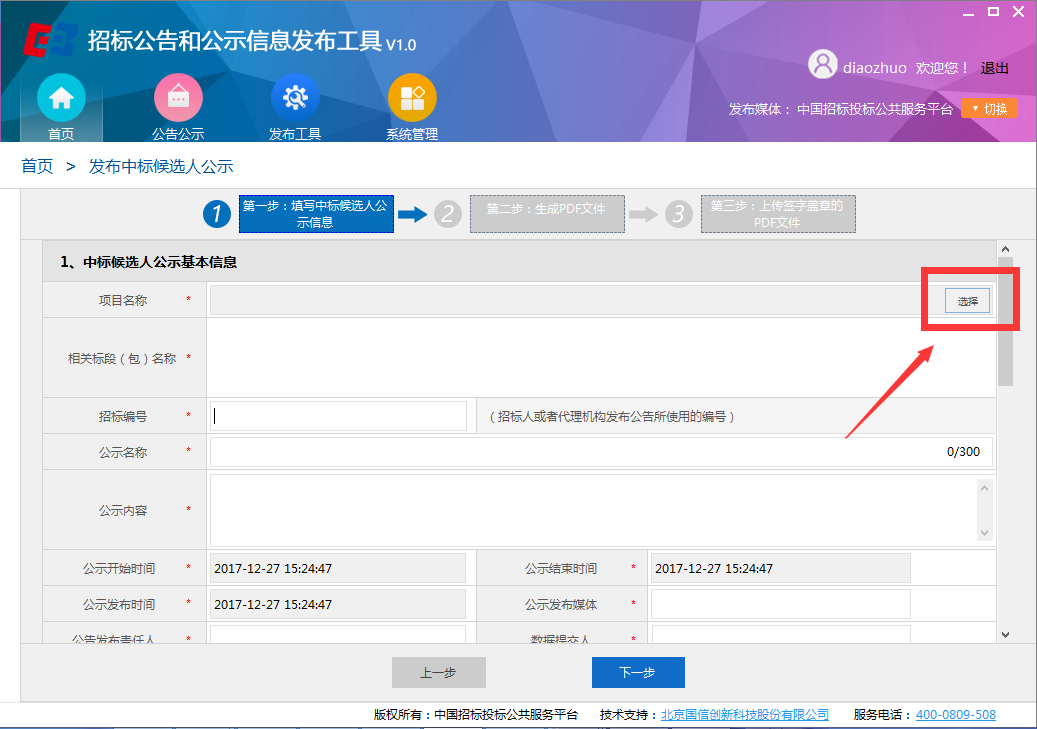 每个中标候选人公示都应当归属于某一个招标项目，每个招标项目可以包含多个标段，每个中标候选人公示可以选择若干个标段发布。第三步： 填写中标候选人公示信息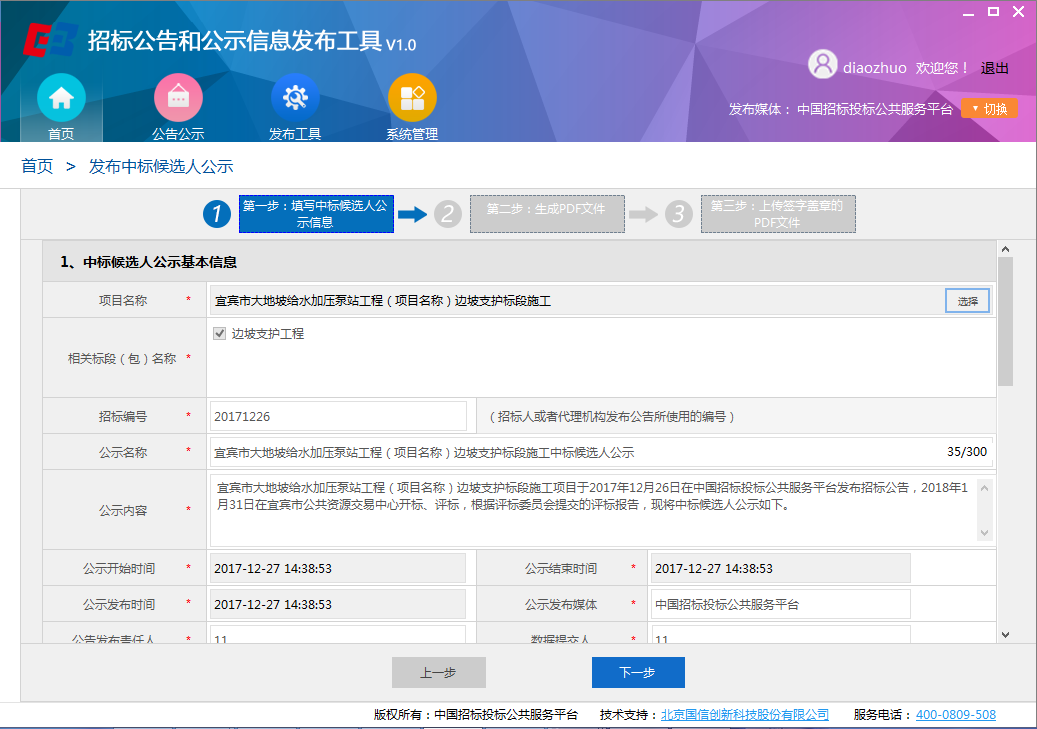 在信息填写页面中，所有标注“*”号的项均为必填项，用户必须逐项填写，否则无法进行到“下一步”。第四步：页面信息生成PDF后，点击“另存为”，下载、打印、签字、盖章并以附件形式上传公告页面。（1）生成PDF并另存后，可以下载、打印、签字、盖章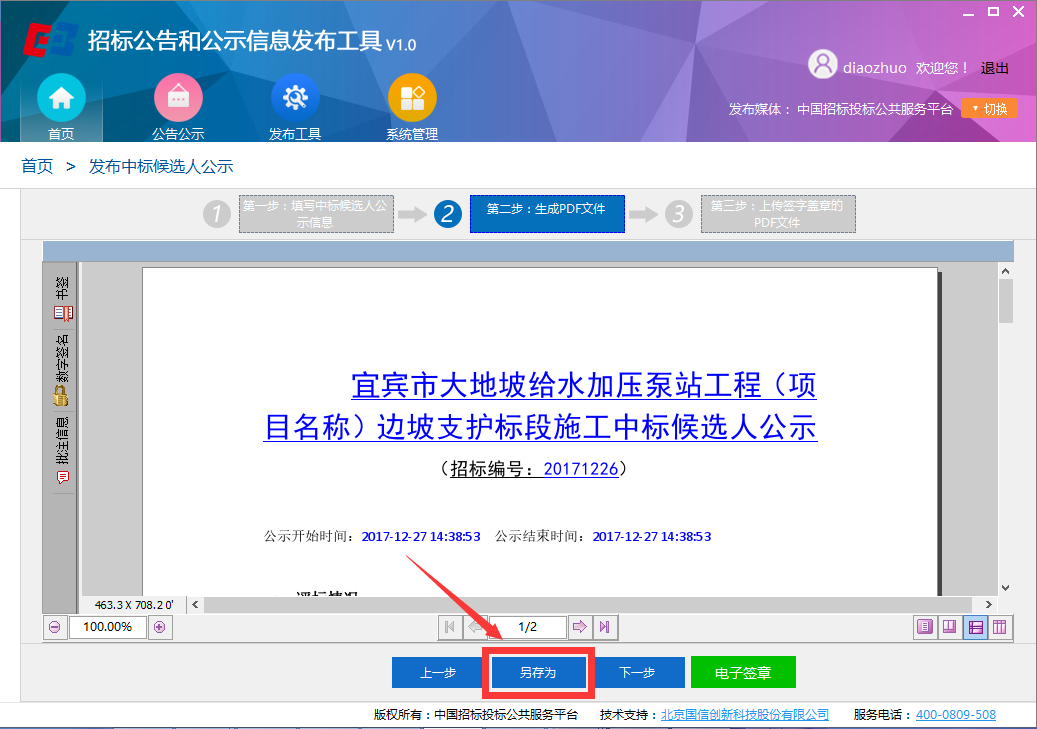 （2）上传附件并提交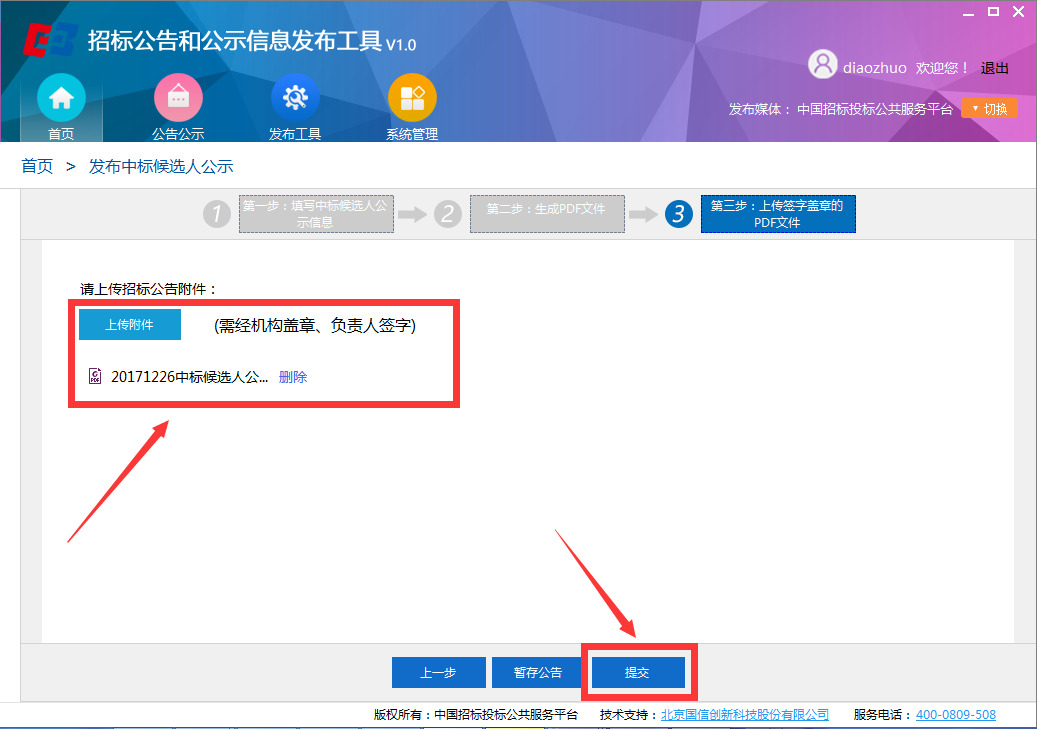 4.3.5发布中标结果公示第一步：点击“发布中标结果公示”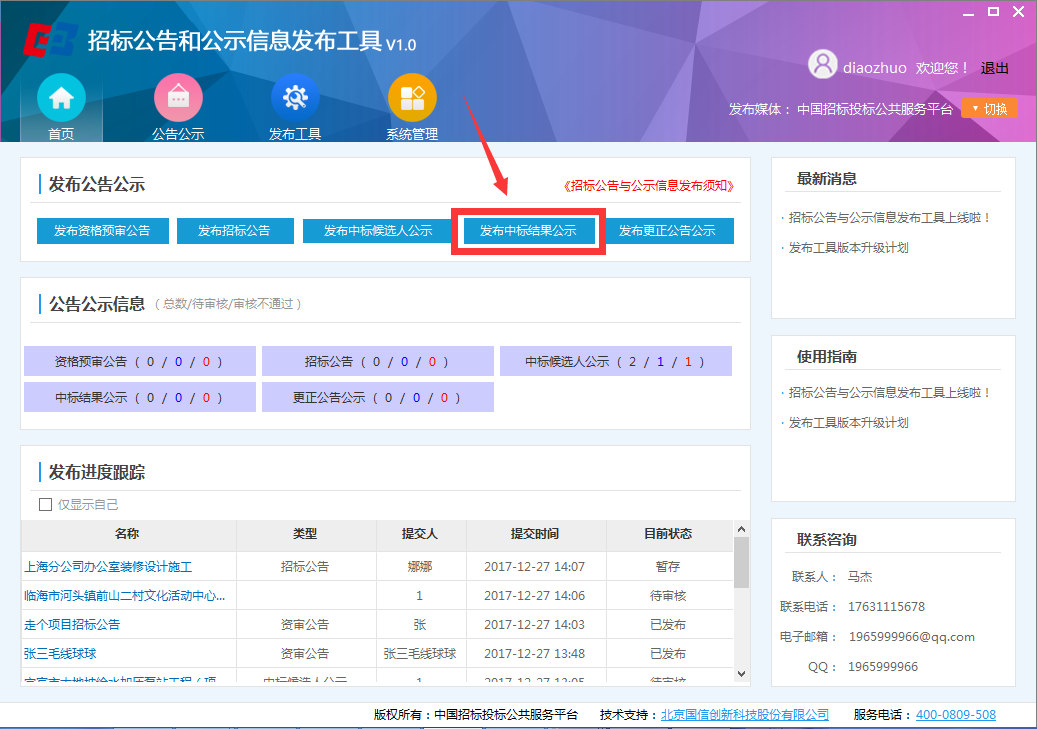 第二步：选择“招标项目”和“标段”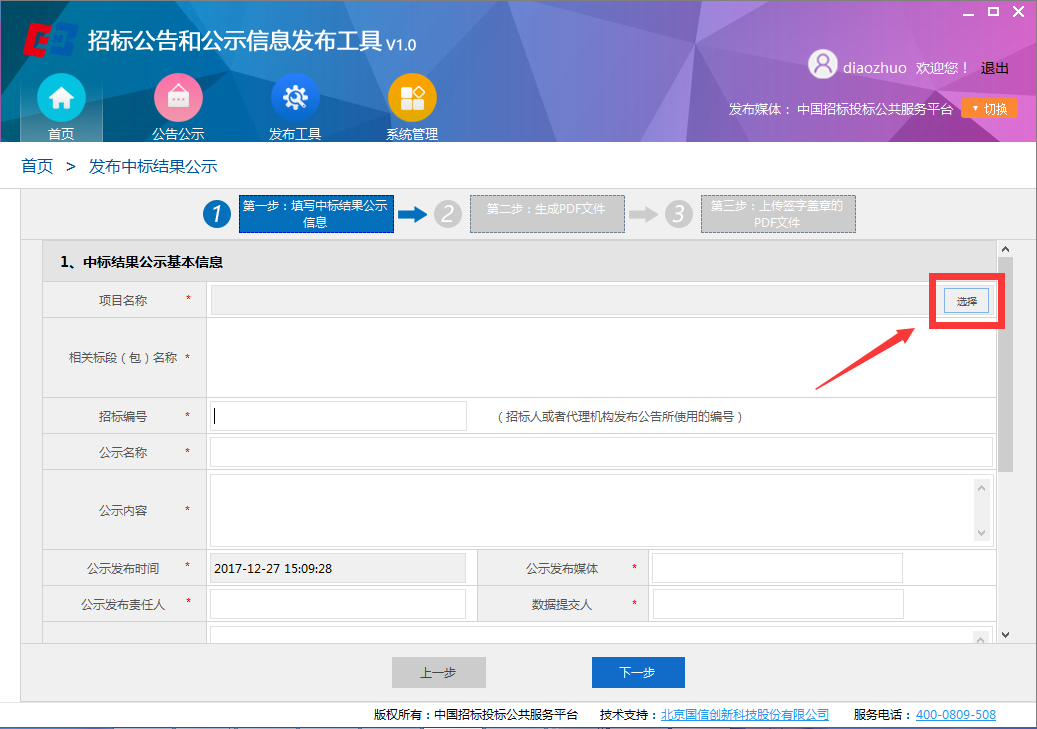 第三步：填写“中标结果公示”信息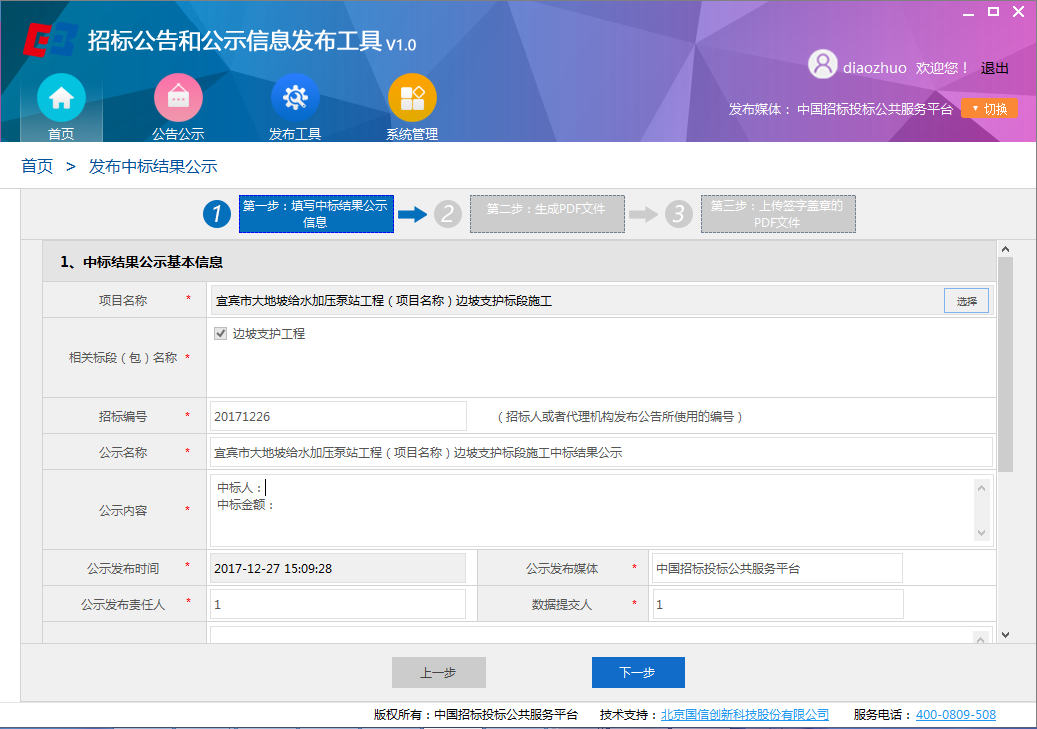 注意：在信息填写页面中，所有标注“*”号的项均为必填项，用户必须逐项填写，否则无法进行到“下一步”。第四步：页面信息生成PDF后，点击“另存为”，下载、打印、签字、盖章并以附件形式上传公告页面。（1）生成PDF并另存后，可以下载、打印、签字、盖章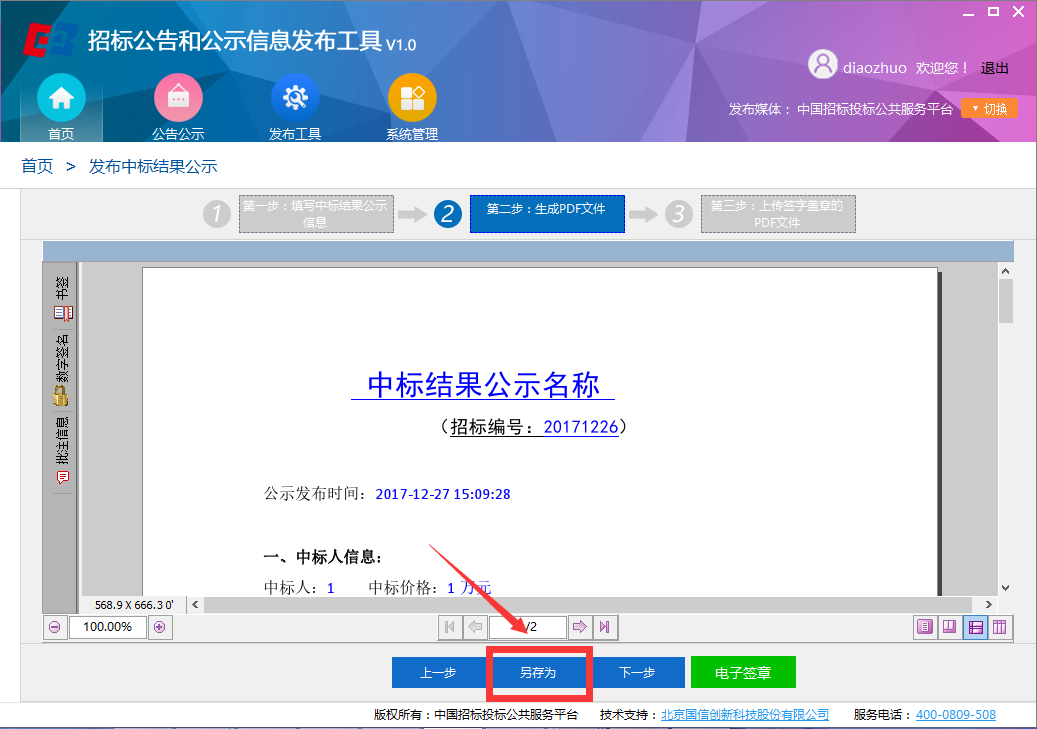 （2）上传附件并提交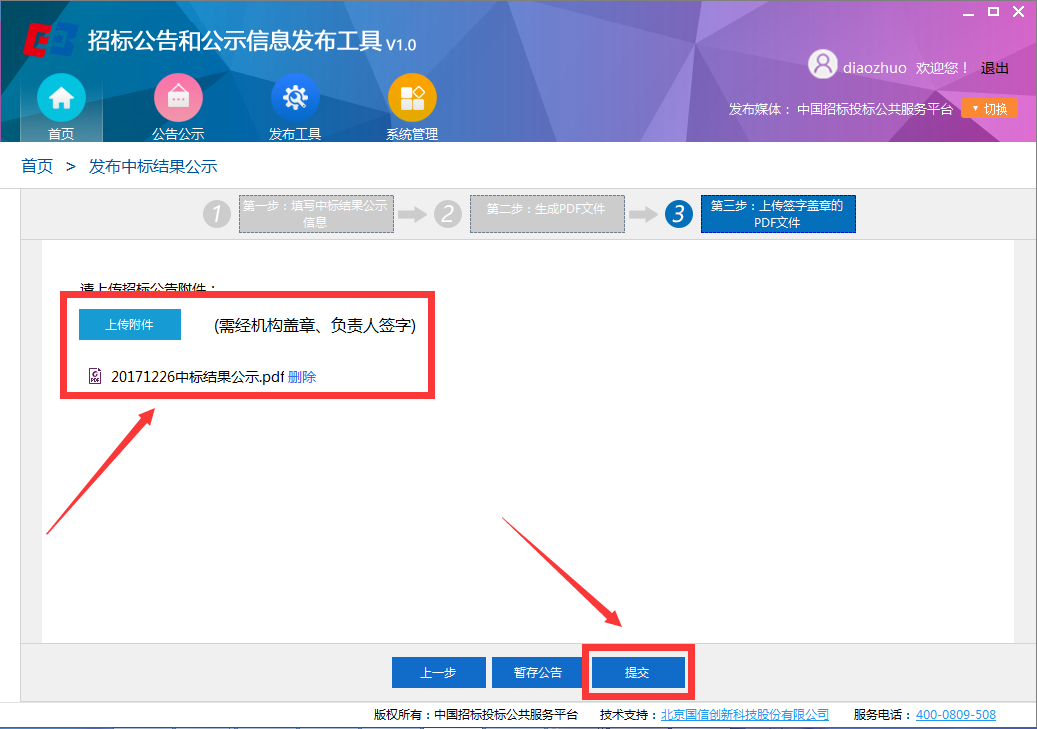 4.3.6发布变更公告（公示）第一步：点击“发布更正公告公示”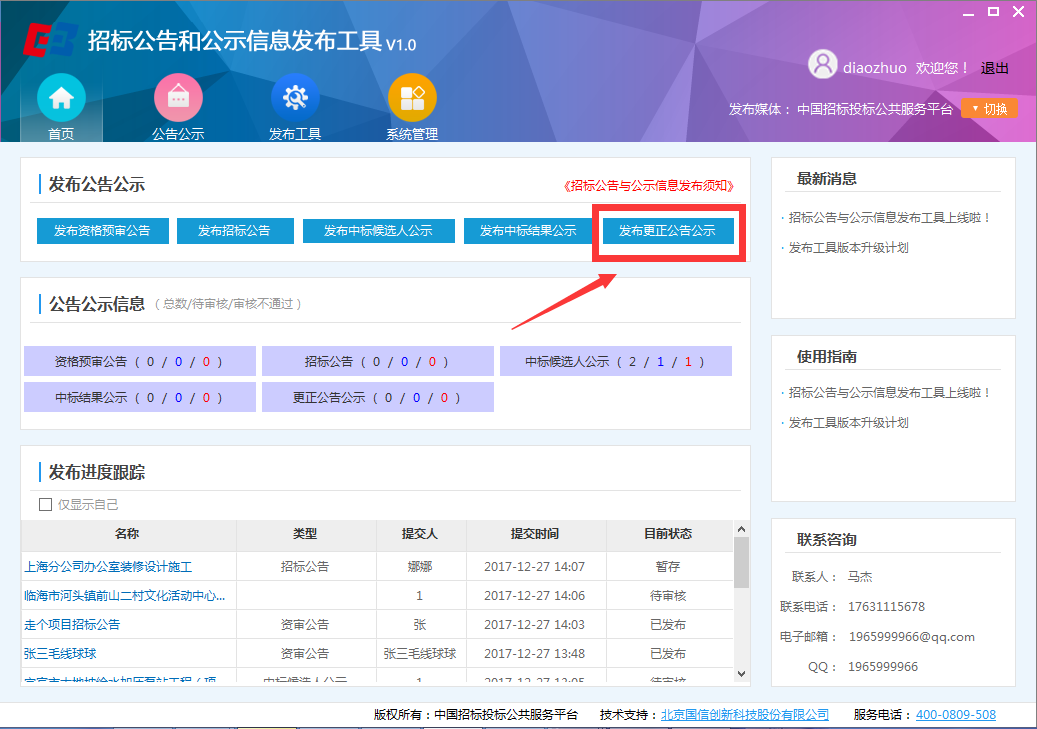 第二步：选择需要更正的公告，点击“更正”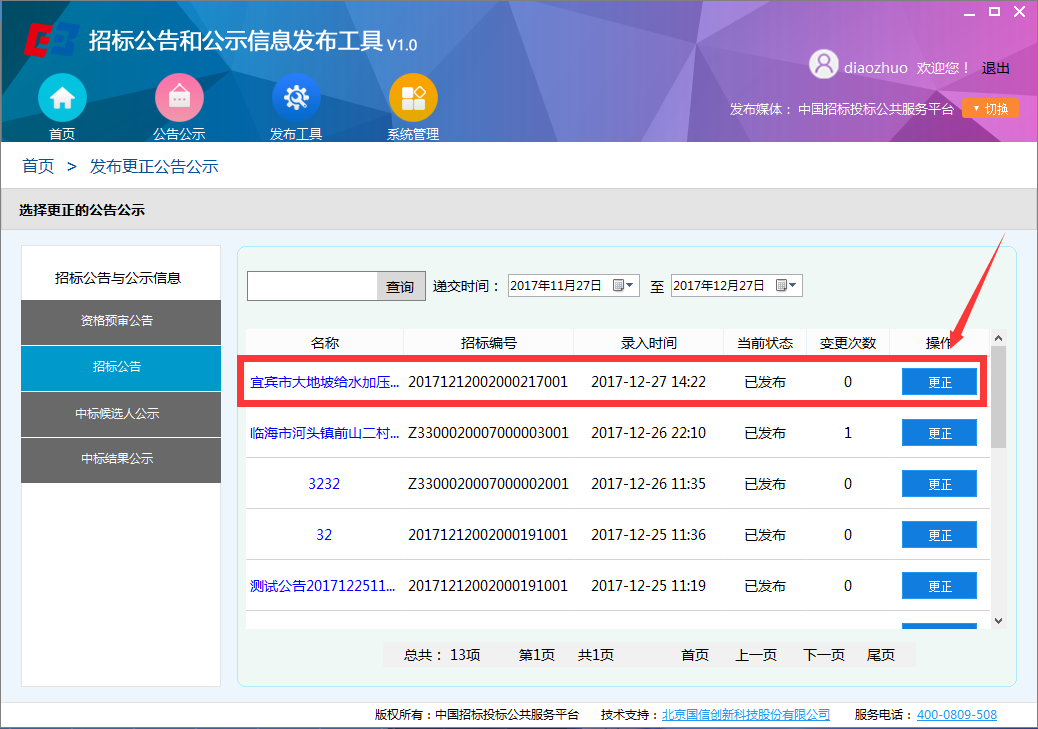 第三步：填写更正公告公示信息 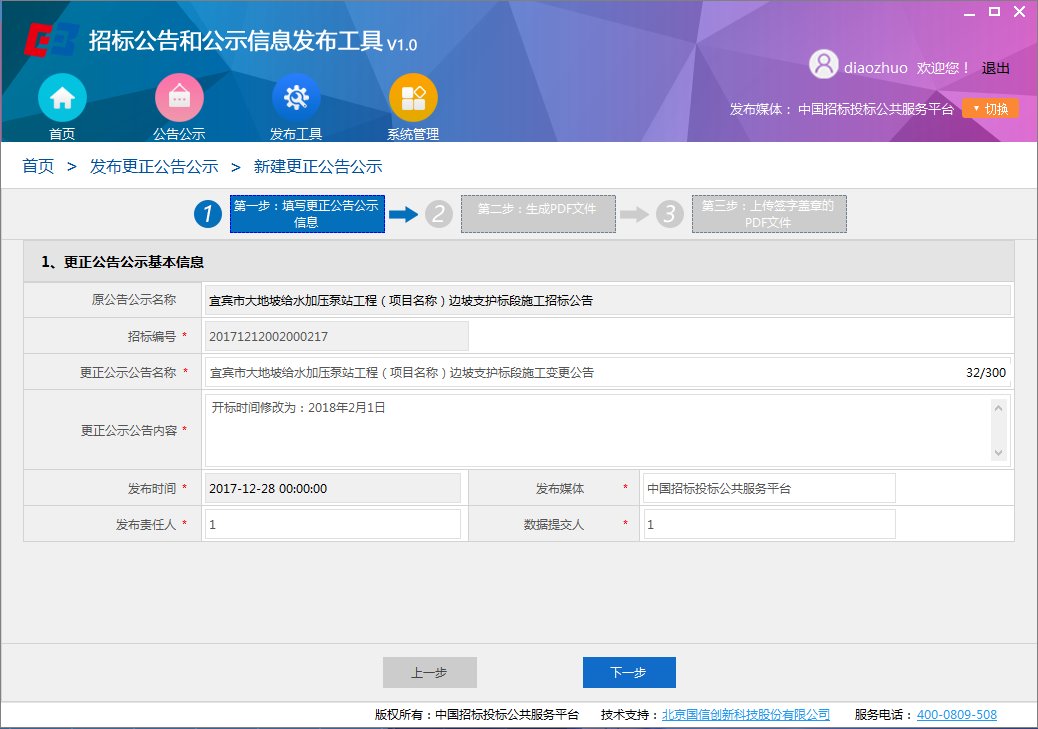 注意：在信息填写页面中，所有标注“*”号的项均为必填项，用户必须逐项填写，否则无法进行到“下一步”。第四步：页面信息生成PDF后，点击“另存为”，下载、打印、签字、盖章并以附件形式上传公告页面。（1）生成PDF并另存后，可以下载、打印、签字、盖章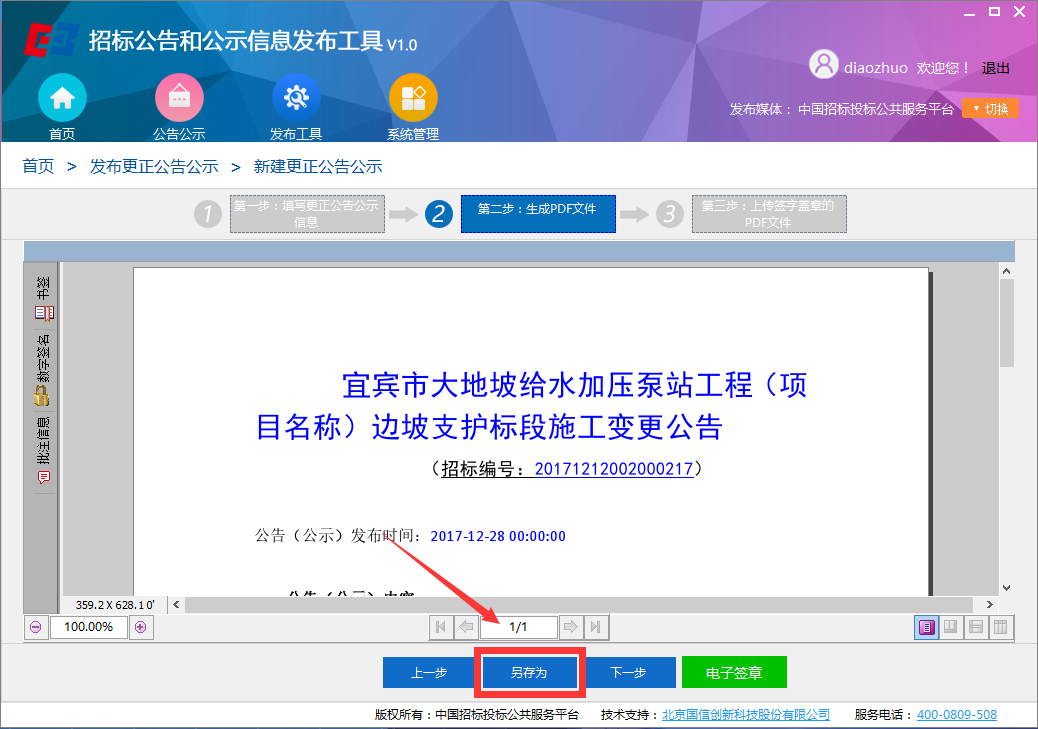 （2）上传附件并提交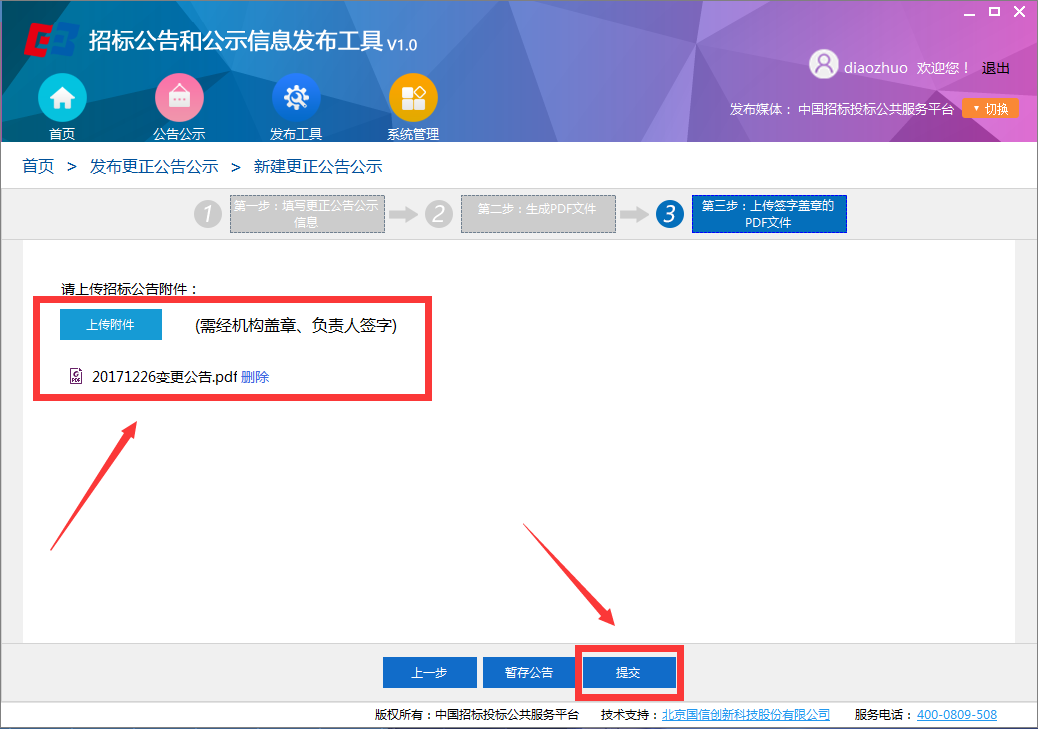 5、查询及打印5.1查询用户可以登录“招标公告公示信息发布用户服务中心”查询本机构发布的招标公告和公示信息。5.2打印    用户登录“招标公告公示信息发布用户服务中心”查询到本机构发布的招标公告和公示信息后，应核对并点击确认页面展示的公告公示信息与“发布媒介”已发布公告公示信息内容的一致性。一致性确认后，可以打印由中国招标投标公共服务平台签章的招标公告公示信息归档文件。6、问题咨询及合理化建议   用户在招标公告公示信息发布过程中遇到的各类问题，可以通过以下方式咨询：   联系电话：段煜 010-68482080   魏佳童 010-88484118-853   任何有关工具使用和流程设置的合理化建议请发至以下邮箱：   张新芳  244533702@qq.com